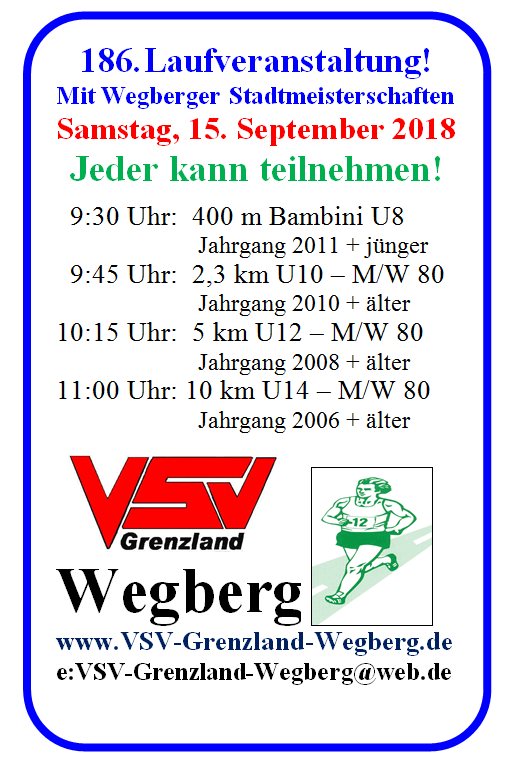 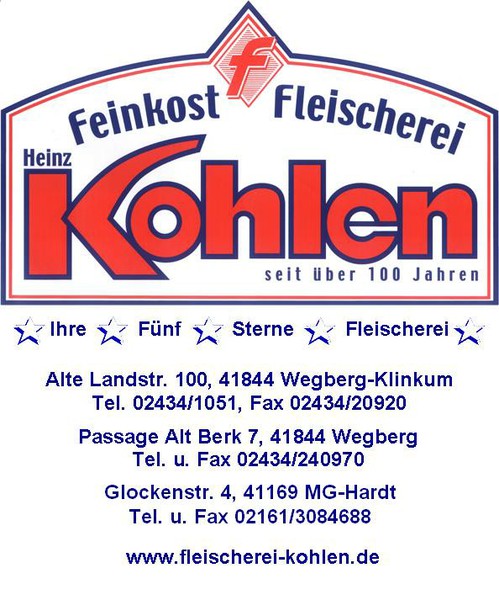        Der aktuelle VSV-Vorstand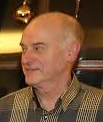 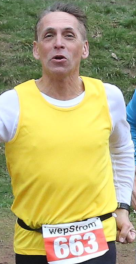 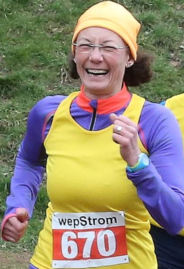 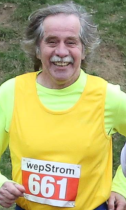 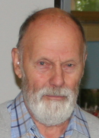     Ralf Laermann   Steffi Meyers   Manfred Schmidt    Herbert Pungs Hans Borgmann      Vorsitzender     2.. Vorsitzende   Geschäftsführer      Kassenwart          SportwartGrußwort   Liebe Läuferinnen, liebe Läufer,zu unserer 186. Laufveranstaltung!!! am Samstag, den 15. September 2018 heißen wir euch herzlich willkommen.Wir wünschen allen Teilnehmerinnen und Teilnehmern eine gute Anreise und den erwarteten sportlichen Erfolg.Mit sportlichen Grüßen VSV-OrganisationsteamAllgemeine HinweiseVeranstalter, Ausrichter und Organisation:VSV Grenzland WegbergDie Veranstaltung wird nach den Bestimmungen der DLO + IWR durchgeführt und ist vom Leichtathletik-Verband Nordrhein genehmigt. Verbandsaufsicht durch die LVN-Region Südwest.Sanitätsdienst durch das DRK Wegberg.Online-Meldeschluss ist am 13.9.2018 um 23:59:59 Uhr.Für nicht abgeholte Meldungen wird kein Startgeld erhoben! Startnummernausgabe, Nachmeldungen,Umkleide-/Duschräume, Siegerehrung und Cafeteria sind   im GrenzlandRingBad (Halle), Maaseiker Str. 67.Die 5 + 10 km Strecken sind DLV-vermessen.Alle Streckenpläne findet man auf unserer Homepage.Ebenso eine Anfahrtsskizze und Parkmöglichkeiten.Auszeichnungen: Urkunde für alle Teilnehmer                            Nach jedem Lauf erfolgt eine Siegerehrung.                   Alle Bambinis erhalten eine kleine Überraschung!Die 3 schnellsten Läufer/innen im 2,3 km Lauf sowie alle Erstplatzierten Jugendlichen und Kinder erhalten Pokale. Die 3 schnellsten Läufer/innen im 5 + 10 km Lauf , sowie alle Altersklassen-Sieger/innen erhalten einen Pokal.Alle Urkunden werden am Veranstaltungstag ausgedruckt,können aber auch über unsere Homepage gedruckt werden.Wegberger Stadtmeisterschaften Straßenlauf Veranstalter: Stadtsportverband WegbergAusrichter: VSV Grenzland WegbergTeilnahmeberechtigt sind alle Bürger, Schüler und Angehörige von Vereinen der Stadt Wegberg.Wertung: 400 m für Jahrgänge 2011-20142,3 km für die Jahrgänge 2009+20105 km Jahrgänge 2007+2008, 10 km ab Jahrgang 2006Alle Teilnehmer erhalten vom Veranstalter eine Urkunde, die jeweils ersten 3 männl./weibl. aller Laufstrecken erhalten  zusätzlich Medaillen.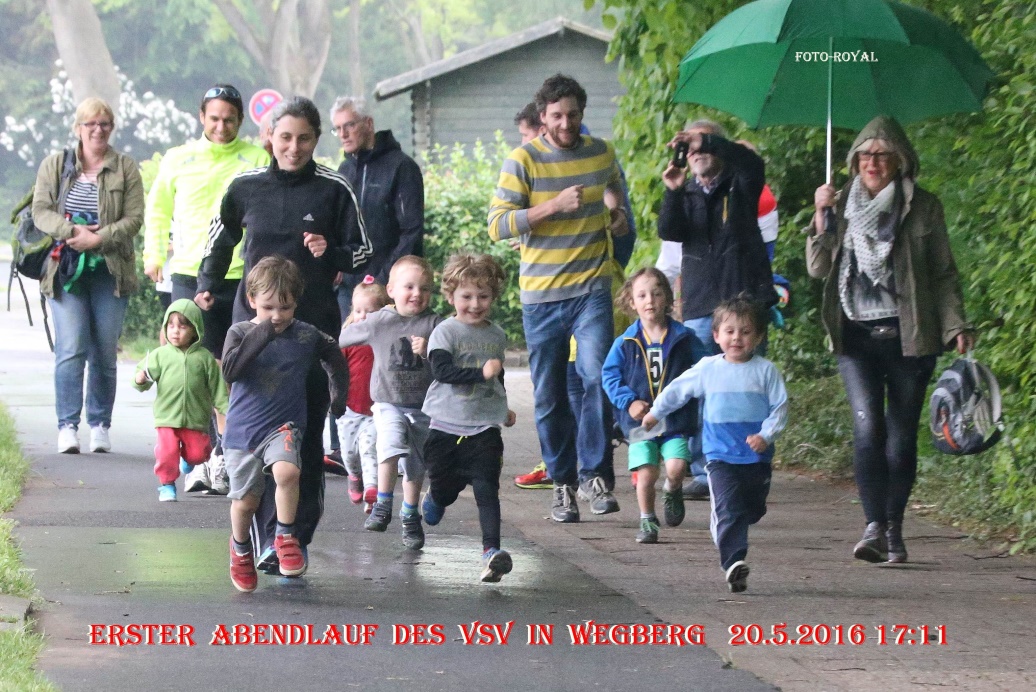 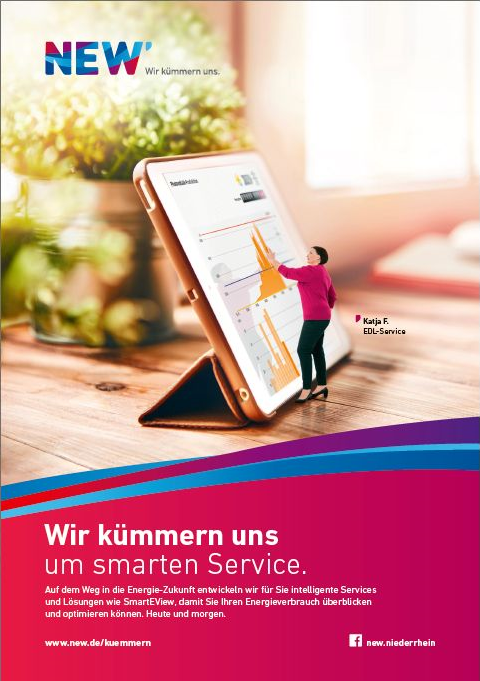 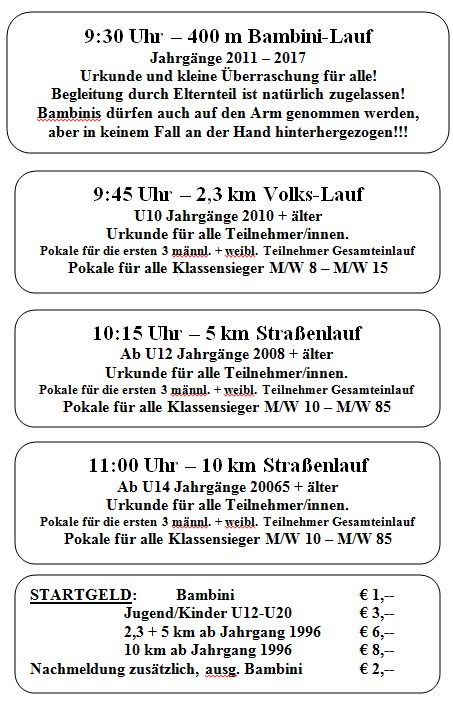 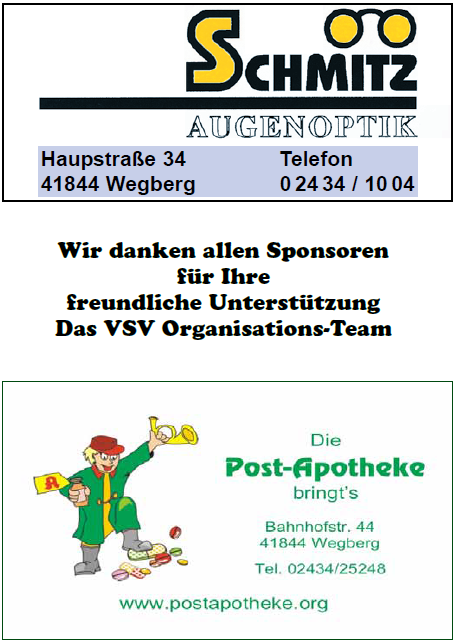 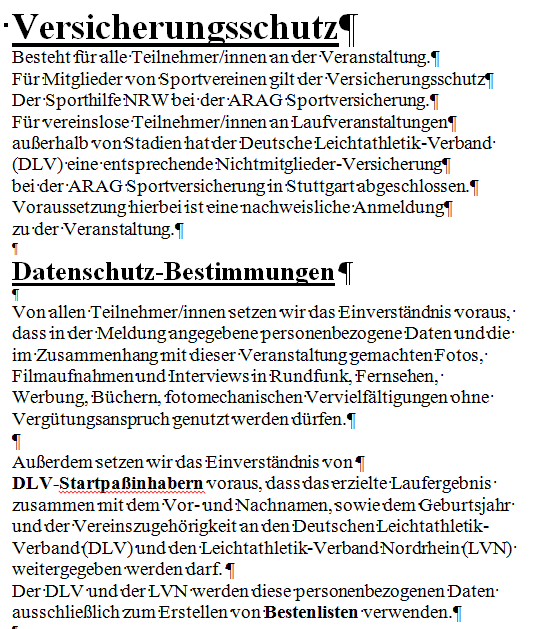 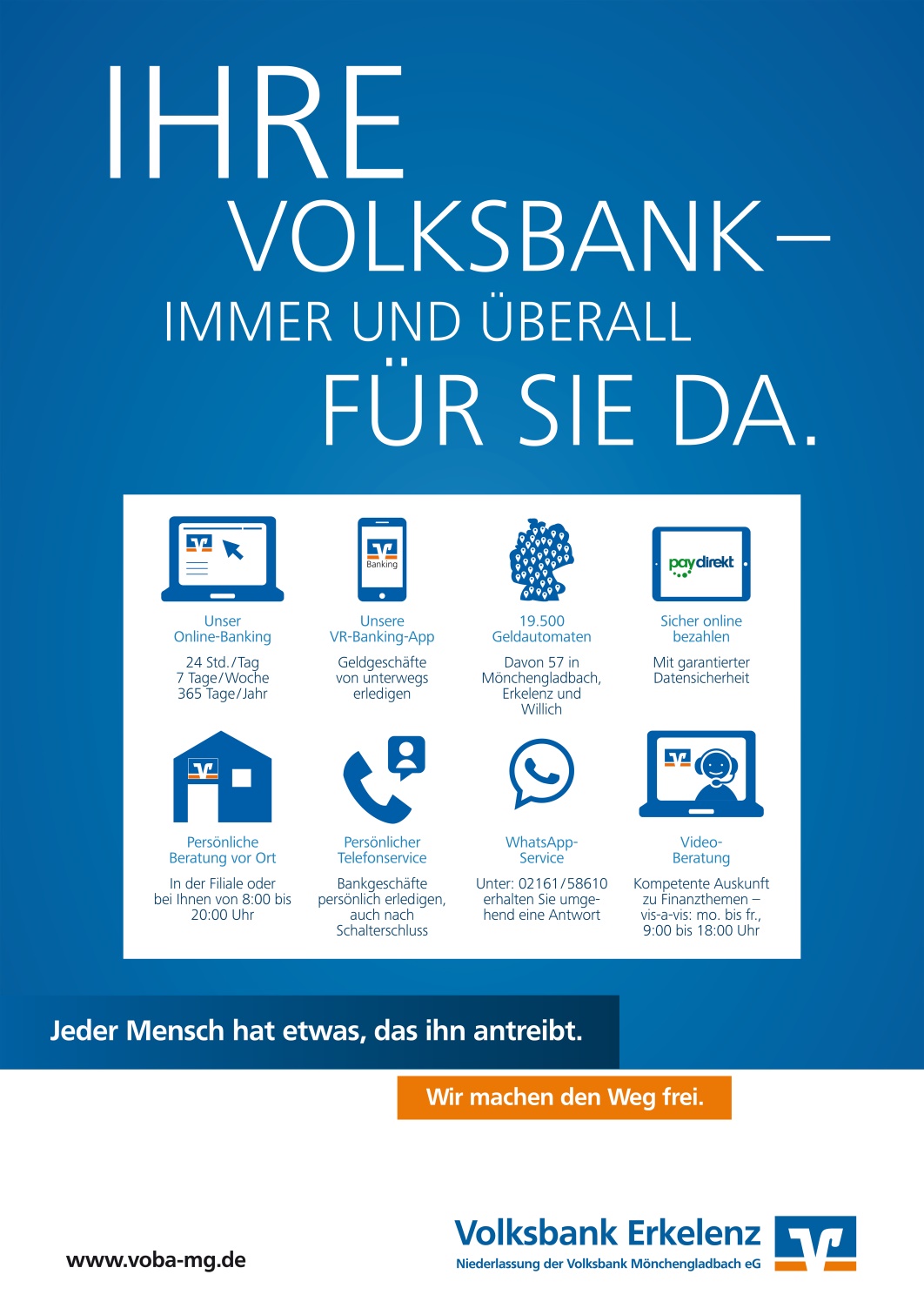 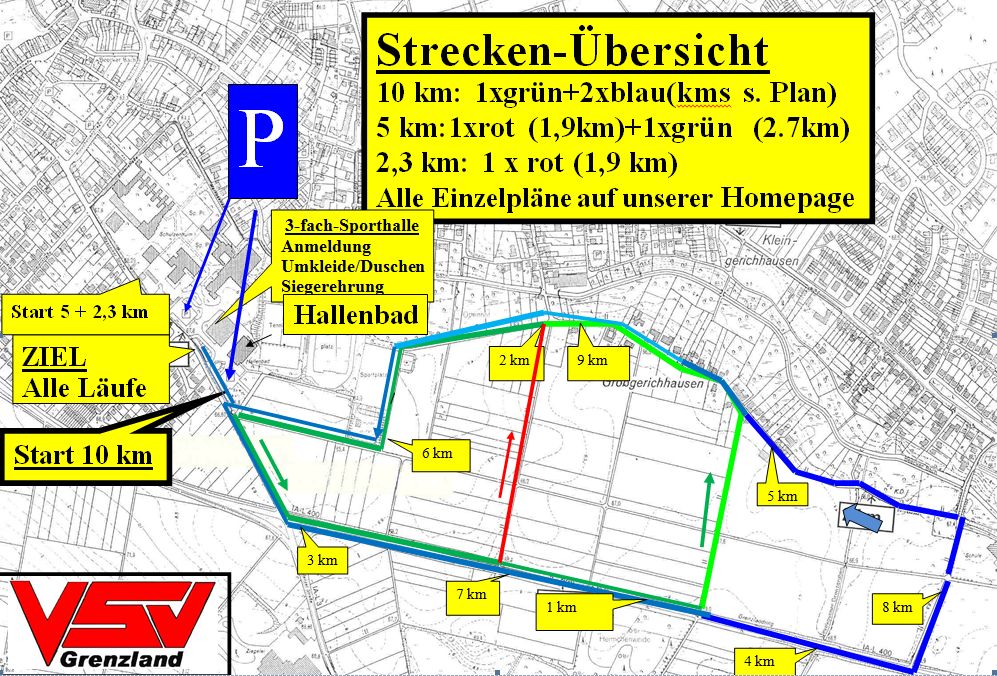 